Medienkommentar 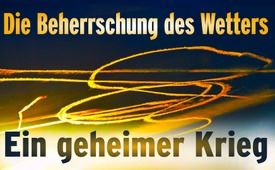 Die Beherrschung des Wetters – ein geheimer Krieg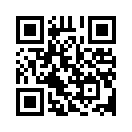 Obwohl es keinerlei stichhaltige Beweise dafür gibt, dass die Erde tatsächlich wärmer wird, sollen wir dennoch glauben, der extreme Einsatz von Chemikalien sei dringend notwendig, um unseren Planeten zu kühlen. Die kreuz und queren Streifen am Himmel sind erzeugte unechte „Kondensstreifen“, sog. Chemtrails. Durch sie wird eine natürliche Wolkenbildung verhindert. Ganze Schwadronen von Zivil- und Militärflugzeugen blockieren oder schwächen die natürliche Entwicklung der Wolken und stören diese durch die Ausbringung giftiger und gefährlicher chemischer Verbindungen.Wettereignisse, wie wir sie aktuell seit Wochen und Monaten in Europa durch die langanhaltende Trockenheit erleben, geschehen nicht, wie noch viele annehmen mögen, als Jahrhundertereignis. Sie sind, obwohl eher schwer zu glauben, lang geplante Puzzleteile im Bild der Umwälzungspläne, die gesamte Welt und den Kosmos beherrschen und kontrollieren zu wollen. Das Phänomen der Flugzeug-Kondensstreifen, die häufig kreuz und quer am Himmel erscheinen, sind Eingriffe in das Klimasystem. Die sog. Chemtrails sind Teil der Geoengineering-Maßnahmen, die der Erderwärmung entgegenwirken sollen. Seit mehr als zwei Jahrzehnten sind Katastrophenmacher unterwegs, um die Wetterereignisse zu kontrollieren. Diese Manipulationen des Wetters spielen der Wirtschaft in die Hände zur Beherrschung und Kontrolle weltweiter Ressourcen. Zudem ist es das profitable Geschäft für Spekulanten, auf den internationalen Finanzmärkten in Windeseile horrende Gewinne machen zu können. Kla.TV fasst für Sie, liebe Zuschauer, Aspekte aus dem Dokumentarfilm „Solares Geoengineering – der geheime Krieg“ zusammen, die jeder wissen sollte.


Das Wort Chemtrails [chemische Kondensstreifen] ist militärischen Ursprungs und im Space Preservation Act, einem Gesetz zum Schutz des Weltraums, zu finden. Im Jahre 2002 legte ein amerikanisches Kongressmitglied einen Gesetzesentwurf vor, alle exotischen Waffen, inklusive der Chemtrails, aufzugeben. Unter exotischen Waffen versteht man Waffen, die mit dem Ziel entwickelt wurden, zum einen den Weltraum oder natürliche Ökosysteme oder das Klima zu schädigen und zum anderen eine Zielpopulation oder Zielregion auf der Erde oder im Weltraum zu zerstören. Der Gesetzesentwurf wurde zwar bewilligt, allerdings mit drakonischen Einschnitten. Der Bezug zu irgendwelchen exotischen Waffen wurde entfernt.

Heutzutage können speziell diese Chemtrails als illegale Geo-Engineering-Maßnahmen eingeordnet werden. Ein 1996 eingereichtes Dokument namens „Nationales Programm“, empfohlen für die moderne Wettermodifikation, gilt bis heute als vernichtender Beweis für die Existenz massiver Klima- und Wetterveränderungen. Es sollte ein starkes Alarmsignal für jene sein, die immer noch die Existenz von Chemtrails abstreiten. Das Dokument enthüllt detailreich zahlreiche Wettermodifikations-Programme in den USA. Zudem ist von einer speziellen Kommission die Rede, welche die zerstörerischen Geo-Engineering-Maßnahmen der Regierung mit Behörden, Freischaffenden und Universitäten koordiniert.
Weiter belegt der Dokumentarfilm: „1995 unternahm die US-Navy eine umfangreiche Studie, die dutzende Dokumente über spezifische Techniken zur Gestaltung einer globalen Kontrolle beinhaltete. Das Dokument ist bekannt als „Owning the Weather in 2025“, also die Beherrschung des Wetters bis 2025. Die Studie gibt vor, nur theoretischer Natur zu sein, aber nach Einsichtnahme in die Diagramme und Bilder folgerten wir, dass bereits 1995 Klima- und Wetterkontroll-Operationen in einer fortgeschrittenen Implementierungsphase [implementieren: einführen, etwas umsetzen] eingebunden waren. Tatsächlich ist unser Himmel gestreift, undurchsichtig und nebelig seit mindestens 1995.“

Was genau passiert, wenn Flugzeuge Chemtrails ausbringen?
Chemtrails setzen sich zusammen aus dem gewöhnlichen Flugtreibstoff [Kerosin] und einem Additiv [Zusatz]. Edward Teller, der Erfinder der Wasserstoffbombe, schlug auf einem Kongress für Klimawandel, der 1997 in Sizilien stattfand, vor, Additive in der zivilen Luftfahrt im Treibstoff zu verwenden. Seitdem werden diese Chemikalien nicht mehr nur von Militär-, sondern auch von Passagierflugzeugen ausgebracht. Passagierflugzeuge mit bemerkenswert langen, mehr oder weniger beständigen Kondensstreifen fliegen in niedrigen und sehr niedrigen Flughöhen, in der es eigentlich völlig unmöglich ist, Kondensation zu bilden. Dies ist ein bewiesener und unwiderlegbarer Fakt dafür, dass dem Flugtreibstoff Additive beigemischt wurden. Der Physiker Penna Corrado beschreibt, dass man keine großartigen Aufgaben berechnen muss, um den Unterschied zwischen Chemtrails und Kondensstreifen zu untersuchen. Es gibt Meteorologie-Bücher und Texte, die gut erklären, dass Kondensstreifen Phänomene in Höhen von 8000 m und mit Temperaturen von wenigstens -40°C und Luftfeuchtigkeit von mindestens 60 % sind. Weshalb also erscheinen die Streifen trotzdem?
Sie erscheinen, weil sie künstlich erzeugt sind! Es handelt sich um keine Kondensation, sondern um die Verbrennung dieser Additive im Flugbenzin. Dies führt zur Bildung von unechten Kondensstreifen und dem Herabsinken von Polymeren [chemischer Stoff, bestehend aus Makromolekülen] in der Form von feinen Fäden – spinnwebenartig.
In Untersuchungen dieser Substanzen wurde Barium, Aluminium, Mangan sowie eine Reihe weiterer Elemente gefunden. Biologen machen deutlich, dass das keine normalen Elemente der Atmosphäre sind. Sie bestätigen: Die sogenannten Chemtrails sind ein künstliches Phänomen! Barium verursacht große Probleme der muskulären Regenerationsfähigkeit und schädigt das Herz sowie innere Organe. Aluminium ist ein neurotoxisches Metall, welches das Nervensystem negativ beeinflusst. Es trägt zu Demenz bei und löst Krankheiten wie Alzheimer und Parkinson aus. Außerdem fand man noch Ethylendibromid, was laut Umweltschutzagentur als gesundheitsschädlich eingestuftes Insektizid gilt. Diese Produkte, von zivilen und militärischen Flugzeugen verbreitet, sinken recht schnell zu Boden. Sie konnten klar als Polymere identifiziert werden, die sich zu Fäden verketten. Bereits im Jahre 2012 wurden diese Fasern von einem verifizierten französischen Labor untersucht und die Ergebnisse in einem Analysebericht festgehalten. Es sind komplexe polymere Organismen auf Basis synthetischer Chemikalien. Festzuhalten ist: Sie sind eine Bedrohung für die öffentliche Gesundheit und eine Umweltbelastung.
Vier Proben, die untersucht wurden, enthielten verschiedene Verbindungen – giftige, synthetische Produkte. Drei von ihnen enthielten DEHP, ein gefürchteter Weichmacher, welcher das Hormonsystem beeinflusst und die Fortpflanzung gefährden kann.
Die Konsequenzen des illegalen Geoengineerings sind für die Menschen spürbar: Neurodegenerative Krankheiten, Schlaganfälle und Tumore haben sich in den letzten 10 Jahren zugespitzt.
Wer aber profitiert von der „Klimawaffe“ Geoengineering?
Das ständige Hin und Her von Flugzeugen am Himmel kann als eine Aktivität erklärt werden, bei der die Verantwortlichen wie Fluggesellschaften, multinationale Pharma-Unternehmen, Forschungslabore, Rüstungs-Industrie, akademische Zentren usw. unterschiedliche Interessen verfolgen. Der Hauptzweck ist, durch die Auswürfe eine Atmosphäre zu erschaffen, die auf militärische und zivile Anforderungen zugeschnitten ist auf dem Gebiet der drahtlosen Kommunikation. Durch Sauerstoff und Wasserdampf in der Atmosphäre werden die Voraussetzungen für Funk-Kommunikation, für die Empfangsqualität von Satelliten, des Radars, des GPS, des WiFi von Relais-Antennen geschwächt. Durch Geoengineering soll die Funk-Kommunikation verbessert werden.
Die Kontrolle über die Wetterereignisse bedeutet die Beherrschung der Wirtschaft und die Kontrolle über die Ressourcen. Z.B. kann die Ernte beschädigt oder zerstört werden, hervorgerufen durch langanhaltende Trockenheit oder Starkregen. Andererseits entwickeln multinationale Nahrungsmittelkonzerne genmanipuliertes Saatgut, das in Dürregebieten überleben kann!!!
Riesige Gewinne werden auch mit Spekulationen auf den Finanzmärkten gemacht. Während die Unternehmen unerwartete Krisen abfangen müssen, gibt es eine ganze Menge Leute, die in einem unglaublichen Tempo an der Börse reich werden. Die Planung und Konditionierung von Preis und Angebot sind der Weg, um exorbitante Gewinne zu machen. Illegales Geoengineering ist ein gigantischer Kuchen. Sein Wert ist astronomisch. Nachdem Hurrikan Katrina Louisiana verwüstet hat, bekamen Millionäre, die dem Bush-Junior-Circle zugeordnet werden können, bei Auktionen den Zuschlag für den Wiederaufbau der Fabriken.
Vor welchen Herausforderungen stehen wir also, und wie können wir handeln?
Wir müssen zuerst verstehen, dass es, wenn man sich nur dagegen auflehnt, bedeutet, sich lediglich Sorgen um zukünftige Generationen zu machen. Wir sollten vielmehr versuchen, Biologen, Ärzte, Apotheker, Ökologen, ernsthafte und aufrichtige Politiker einzubeziehen und sie bitten, mit all ihren Kenntnissen und Fähigkeiten zur Lösung der Probleme beizutragen. Es gilt, diese illegale Entwicklung aufzuhalten und keine Vertuschung mehr zuzulassen. Geoengineering ist genauso eine Umweltverschmutzung wie die mit Asbest, jedoch zirka 10.000-mal stärker und beinahe auf den gesamten Planeten erweitert. Hinzu kommt die Tatsache, dass in der Umsetzung dieser Geoengineering-Programme eine ganze Reihe von Ausschüssen eine große Rolle spielen, deren Mitglieder und Wissenschaftler von Rang und Namen konstant Propaganda verbreiten. Diese gilt es dringend aufzudecken, ebenso die staatlich bezahlten Berufsleugner und diejenigen, die die Krisen erzeugen und dann aus der Not horrende Profite schlagen. Wir müssen also so viele Menschen wie möglich erreichen, angefangen bei Nachbarn, Verwandten und Freunden. Denn es geht nicht nur um unsere Gesundheit, sondern vor allem um die Gesundheit und das Leben unserer nachfolgenden Generationen und um unsere schöne Erde, die systematisch unecht von Menschenhand synthetisch manipuliert wird.von wou/avr/jtbQuellen:Geoengineering- Der geheime Krieg https://odysee.com/@BehindTheMatrix:7/Solares-Geoengineering---Der-geheime-Krieg-(2015):e

Erklärung „exotische Waffen“ Text - H.R.2977 - 107th Congress( 2001-2002): Space Preservation Act of 2001 | Congress.gov | Library of Congress

Was ist Geoengineering?  
Geoengineering-Governance | Umweltbundesamt
https://www.umweltbundesamt.de/themen/nachhaltigkeit-strategien-internationales/umweltrecht/umweltvoelkerrecht/geoengineering-governance#was-ist-geoengineeringDas könnte Sie auch interessieren:#Umwelt - www.kla.tv/Umwelt

#Chemtrails - www.kla.tv/Chemtrails

#HybrideKriegsfuehrung - www.kla.tv/HybrideKriegsfuehrung

#GeoEngineering - www.kla.tv/GeoEngineering

#Medienkommentar - www.kla.tv/MedienkommentareKla.TV – Die anderen Nachrichten ... frei – unabhängig – unzensiert ...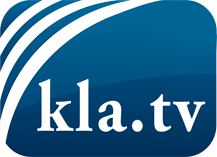 was die Medien nicht verschweigen sollten ...wenig Gehörtes vom Volk, für das Volk ...tägliche News ab 19:45 Uhr auf www.kla.tvDranbleiben lohnt sich!Kostenloses Abonnement mit wöchentlichen News per E-Mail erhalten Sie unter: www.kla.tv/aboSicherheitshinweis:Gegenstimmen werden leider immer weiter zensiert und unterdrückt. Solange wir nicht gemäß den Interessen und Ideologien der Systempresse berichten, müssen wir jederzeit damit rechnen, dass Vorwände gesucht werden, um Kla.TV zu sperren oder zu schaden.Vernetzen Sie sich darum heute noch internetunabhängig!
Klicken Sie hier: www.kla.tv/vernetzungLizenz:    Creative Commons-Lizenz mit Namensnennung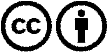 Verbreitung und Wiederaufbereitung ist mit Namensnennung erwünscht! Das Material darf jedoch nicht aus dem Kontext gerissen präsentiert werden. Mit öffentlichen Geldern (GEZ, Serafe, GIS, ...) finanzierte Institutionen ist die Verwendung ohne Rückfrage untersagt. Verstöße können strafrechtlich verfolgt werden.